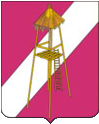     СОВЕТ СЕРГИЕВСКОГО СЕЛЬСКОГО ПОСЕЛЕНИЯ КОРЕНОВСКОГО РАЙОНА Р Е Ш Е Н И Еот 27.04.2012                                                                                                     № 183ст. СергиевскаяОб утверждении правил благоустройства натерритории  Сергиевского сельского поселения Кореновского районаВ соответствии с Федеральным законом № 131-ФЗ от 06 октября 2003 года  «Об общих принципах организации местного самоуправления в Российской Федерации», с  приказом  департамента  жилищно-коммунального  хозяйства Краснодарского  края  от  02.03.2012 года № 34 «Об  утверждении  методических рекомендаций  по  разработке  норм  и  правил  по  благоустройству  территорий   муниципальных  образований  Краснодарского  края», Уставом Сергиевского сельского поселения, Совет Сергиевского сельского поселения  р е ш и л :Утвердить правила благоустройства на территории Сергиевского  сельского поселения  Кореновского  района (приложение ).Решение Совета Сергиевского сельского поселения № 93 от 16  марта 2007 года «Об утверждении Положения по благоустройству и содержания территории Сергиевского сельского поселения» признать утратившим силу.Контроль за исполнением настоящего решения возложить на постоянную  комиссию по финансово-бюджетной и экономической политике, налогам и сборам, землепользованию и землеустройству (Сенченко).Обнародовать  настоящее решение в установленном порядке.     5. Настоящее решение вступает в силу со дня его обнародования.Глава Сергиевского сельскогопоселения Кореновского района                                                           С.А. Басеев                                                                                            ПРИЛОЖЕНИЕ                                                                                            УТВЕРЖДЕНЫрешением Совета Сергиевскогосельского поселенияот    27.04.2012                   № 183ПРАВИЛАпо  благоустройству  на территории Сергиевского  сельского поселения Кореновского  районаРаздел 1. Общие положения 1.1. Настоящие Правила благоустройства территории Сергиевского сельского поселения Кореновского района (далее – Правила) разработаны в соответствии с Федеральным законом от 6 октября 2003 года № 131-ФЗ «Об общих принципах организации местного самоуправления в Российской Федерации», Приказом Министерства регионального развития Российской Федерации от 27 декабря 2011 года № 613 «Об утверждении Методических рекомендаций по разработке норм и правил по благоустройству территорий муниципальных образований», и устанавливают обязательные требования к благоустройству территории Сергиевского сельского поселения Кореновского района.1.2. Настоящие Правила обязательны для исполнения физическими и юридическими лицами, независимо от их организационно-правовых форм.Раздел 2. Уборка и содержание  территории Сергиевского сельского поселения Кореновского района2.1. Физические и юридические лица, независимо от их организационно-правовых форм, обязаны обеспечивать своевременную и качественную очистку и уборку принадлежащих им на праве собственности или ином вещном праве земельных участков  в соответствии с действующим законодательством, настоящими Правилами. Организация уборки иных территорий осуществляется органами местного самоуправления Сергиевского сельского поселения Кореновского района по соглашению со специализированными организациями в пределах средств, предусмотренных на эти цели в бюджете Сергиевского сельского поселения Кореновского района.2.2. Для целей настоящих Правил используются следующие понятия:    - граница прилегающих территорий определяется:  - на улицах с двухсторонней застройкой по длине занимаемого участка, по ширине- до оси проезжей части улицы;-  на улицах с односторонней застройкой по длине занимаемого участка, а по ширине – на всю ширину улицы, включая противоположный тротуар и 10 метров за тротуаром;- на дорогах, подходах и подъездных путях к промышленным организациям, а также жилым микрорайонам, карьерам, гаражам, складам и земельным участкам- по всей длине дороги, включая 10-метровую зеленую зону;- на строительных площадках – территория не менее 15 метров от ограждения стройки по всему периметру;- для некапитальных объектов торговли, общественного питания и бытового обслуживания - в радиусе не менее 10 метров;- большегрузный автомобиль- грузовой автомобиль с максимальной массой более 3,5 тонн.2.3. Уборка должна производиться преимущественно до 7 часов 30 минут, и после 18 часов 00 минут.2.4. Мусор, собранный при  уборке должен вывозиться в специально отведенные места самостоятельно, либо  силами специализированных организаций.2.5. На прилегающих территориях, указанных в пункте 2.2  настоящих Правил запрещается: 2.5.1. сжигание мусора;2.5.2. складирование мусора, дров, бревен,  производственных, строительных, пищевых и иных отходов;2.5.3. размещение строительных материалов  (за исключением временного размещения в рамках срока разрешения на производство работ по строительству, ремонту, реконструкции коммуникаций, выдаваемое в соответствии с разделом 4 настоящих Правил);2.5.4. размещение кормов для животных и птицы;2.5.5. размещение, стоянка большегрузных автомобилей и сельскохозяйственной техники;2.5.6. выгул животных и птицы;2.5.7. выращивание сорной растительности, в том числе амброзии; Раздел 3. Правила содержания фасадов жилых домов, и прочих зданий и сооружений3.1. Собственники жилых домов, прочих зданий и сооружений обязаны содержать фасады жилых домов и прочих зданий   и сооружений, принадлежащих им на праве собственности, или ином вещном праве в надлежащем состоянии, руководствуясь действующими нормами и правилами, установленными действующим законодательством Российской Федерации, настоящими Правилами.3.2. Отслоение штукатурки окрасочного слоя на фасадах жилых домов и прочих зданий и сооружений не допускается.3.3. Собственники жилых домов, прочих зданий и сооружений обязаны иметь порядковый номерной знак, вывешенный в верхнем углу дома (здания, сооружения) и обеспечить его обзор с улицы.3.4. Собственники квартир обязаны вывешивать на входной двери квартиры номерной знак с порядковым номером квартиры.3.5. Собственники жилых домов, прочих зданий и сооружений обеспечивают своевременное удаление снега, наледи,  сосулек  на карнизах жилых домов, прочих зданий и сооружений.Раздел 4. Проведение работ при строительстве, ремонте, реконструкции коммуникаций4.1. Работы, связанные с разрытием грунта или вскрытием дорожных покрытий (прокладка, реконструкция, или ремонт подземных коммуникаций, забивка свай и шпунта, планировка грунта, буровые работы) следует производить только при наличии письменного разрешения, выданного администрацией Сергиевского сельского поселения Кореновского района.В разрешении указываются сроки и условия производства работ.4.2. Аварийные работы рекомендуется начинать владельцам сетей по телефонограмме или по уведомлению администрации Сергиевского сельского поселения Кореновского района с последующим оформлением разрешения в трехдневный срок.4.3. Разрешение на производство работ по строительству, ремонту, реконструкции коммуникаций администрация Сергиевского сельского поселения Кореновского района выдает на основании заявления заинтересованного лица в трехдневный срок с момента предъявления заинтересованным лицом:- проекта проведения работ, согласованного с заинтересованными службами, отвечающими за сохранность инженерных коммуникаций;- схемы движения транспорта и пешеходов, согласованной с государственной инспекцией по безопасности дорожного движения (в случае ограничения (изменения), закрытия маршрутов движения);- условий производства работ, согласованных с администрацией Сергиевского сельского поселения Кореновского района;4.4. Все разрушения и повреждения дорожных покрытий, озеленения и элементов благоустройства, произведенные по вине строительных и ремонтных организаций при производстве работ по прокладке подземных коммуникаций или других видов строительных, ремонтных работ, следует устранять в полном объеме лицами, получившими разрешение на производство работ в сроки, установленные разрешением.4.5. До начала производства работ по разрытию  необходимо:- установить дорожные знаки в соответствии с согласованной схемой (в случае ограничения (изменения), закрытия маршрутов движения);- оградить место производства работ, на ограждениях вывесить табличку с наименованием организации, производящей работы, фамилией ответственного за производство работ лица, номером телефона;- в темное время суток ограждение места производства работ должно быть обозначено красными сигнальными фонарями;4.6. При производстве работ на проезжей части улиц асфальт и щебень в пределах траншеи рекомендуется разбирать и вывозить в специально отведенное место.Бордюр разбирается, складируется на месте производства работ для дальнейшей установки.При производстве работ на улицах, застроенных территориях грунт рекомендуется немедленно вывозить.4.7. Проведение работ при строительстве, ремонте, реконструкции коммуникаций по просроченным разрешениям признаются самовольным проведением земляных работ.Раздел 5. Озеленение территории и содержание зеленых насаждений на территории Сергиевского сельского поселения Кореновского района5.1. Озеленение – элемент благоустройства и ландшафтной организации территории, обеспечивающий формирование среды Сергиевского сельского поселения Кореновского района с активным использованием растительных компонентов, а также поддержание ранее созданной или изначально существующей природной среды на территории Сергиевского сельского поселения Кореновского района.5.2. Физические и юридические лица, в собственности или в пользовании которых находятся земельные участки обязаны обеспечивать содержание  и сохранность зеленых насаждений, находящихся на этих участках. 5.3. Лица, указанные в пункте 5.2 настоящего раздела обязаны:5.3.1. обеспечивать своевременное проведение всех необходимых агротехнических мероприятий ( полив, рыхление, обрезка,  борьба с вредителями и болезнями растений,);5.3.2. осуществлять обрезку и вырубку сухостоя и аварийных деревьев, вырезку сухих и поломанных сучьев и вырезку веток, ограничивающих видимость технических средств регулирования дорожного движения, указателей улиц, номерных знаков домов;5.3.3. скашивать (убирать) сорную растительность в том числе амброзию;5.3.4. не допускать касание ветвями деревьев токонесущих проводов.5.4. Обрезка  и вырубка аварийных деревьев, веток деревьев, касающихся токонесущих проводов проводится по согласованию с владельцами линий электропередач, под их контролем, с соблюдением технологии работ.5.5. На территории Сергиевского сельского поселения Кореновского района запрещается:5.5.1. ходить и лежать на газонах;5.5.2. ломать деревья, кустарники, срывать цветы, сбивать плоды;5.5.3. засорять газоны, цветники, дорожки и водоемы;5.5.4. добывать из деревьев сок, делать надрезы, приклеивать к деревьям объявления, номерные знаки, всякого рода указатели, провода;Раздел 6. Содержание животных и птицы на территории Сергиевского сельского поселения Кореновского района 6.1. Владельцы животных обязаны предотвращать опасное воздействие своих животных  на других животных и людей, а также обеспечивать тишину для окружающих в соответствии с санитарными нормами, соблюдать действующие санитарно-гигиенические и ветеринарные правила.6.2. Запрещается содержание домашних животных на лестничных площадках, балконах, лоджиях, в местах общего пользования многоквартирных жилых домов,  а также в подвалах и чердаках.6.3. Запрещается передвижение сельскохозяйственных животных на территории Сергиевского сельского поселения Кореновского района без сопровождения лиц.6.4. Выпас сельскохозяйственных животных осуществляется на специально отведенных администрацией Сергиевского сельского поселения Кореновского района местах выпаса под наблюдением владельца или уполномоченного им лица.6.5. Запрещается бесконтрольное содержание домашних животных и птицы: нахождение их на участках посевов, зеленых насаждений, автомобильных дорогах, тротуарах, площадях, скверах, детских площадках, кладбищах,  реках, иных водных объектах.6.6. Запрещается купание животных в водоемах, расположенных на территории Сергиевского сельского поселения Кореновского района.6.7. Отлов бродячих животных осуществляется специализированными организациями по договорам с администрацией Сергиевского сельского поселения Кореновского района, в пределах средств, предусмотренных в бюджете поселения на эти цели.6.8. Порядок размещение хозяйственных построек, в том числе сараев для содержания животных и птицы регламентируется Правилами землепользования и застройки Сергиевского сельского поселения Кореновского района, которые утверждаются решением Совета Сергиевского сельского поселения Кореновского района.Раздел 7. Правила содержания собак и кошек на территории Сергиевского сельского поселения Кореновского района7.1. В отношении правил содержания собак и кошек на территории Сергиевского сельского поселения Кореновского района применяются общие требования к содержанию домашних животных, установленные разделом 6 настоящих Правил, а также специальные требования установленные настоящим разделом.7.2. На территории Сергиевского сельского поселения запрещается беспривязное содержание собак любой породы.7.3. Запрещается беспривязное содержание собак во дворах многоэтажных и частных домов, беспривязное содержание на территориях организаций, предприятий, учреждений, строительных площадках.7.4. Выгул собак должен осуществляться в специально установленных местах. Допускается выгул собак на пустырях, расположенных вдали от жилых домов по согласованию с администрацией Сергиевского сельского поселения Кореновского района.7.5. Запрещается нахождение собак  на улице без намордника и поводка (кроме щенков до трехмесячного возраста, и декоративных пород).7.6. Владельцы собак и кошек обязаны немедленно сообщать в ветеринарные учреждения о случаях внезапного падежа собак и кошек или подозрения на заболевания этих животных бешенством и до прибытия ветеринарных специалистов изолировать заболевшее животное.7.7. Собаки и кошки должны содержаться их владельцами с соблюдением ветеринарных норм и правил, в том числе регулярно подвергаться необходимым прививкам.7.8. Владелец собаки имеет право перевозить собаку в общественном транспорте только в наморднике на коротком поводке, на задней площадке транспорта при соблюдении условий, исключающих беспокойство пассажиров.7.9. Перевозка кошек в общественном транспорте допускается в специальном контейнере, исключающем удушение животного, либо его травмирование.7.10. Отлов бродячих собак и кошек осуществляется специализированными организациями по договорам с администрацией Сергиевского сельского поселения Кореновского района, в пределах средств, предусмотренных в бюджете поселения на эти цели. Для целей настоящего пункта бродячими собаками и кошками считаются собаки и кошки, независимо от породы и назначения (в том числе и имеющие ошейник с номерным знаком), находящиеся на улицах или иных общественных местах без сопровождения лица.Раздел 8. Ответственность за нарушение Правил благоустройства территории Сергиевского сельского поселения Кореновского района8.1. При нарушении настоящих Правил наступает административная ответственность, предусмотренная Законом Краснодарского края от 23.07.2003 года № 608-КЗ «Об административных правонарушениях».